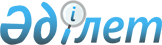 Басым жобалар бойынша шетелдік жұмыс күшін тартуға 2012 жылға арналған квоталарды белгілеу және басым жобалар бойынша шетелдiк жұмыс күшiн тартуға рұқсат берудiң шарттарын бекіту және "Қазақстан Республикасына шетелдiк жұмыс күшiн тартуға арналған квотаны белгiлеу қағидаларын және Шетелдiк қызметкерге жұмысқа орналасуға және жұмыс берушiлерге шетелдiк жұмыс күшiн тартуға рұқсат берудiң қағидалары мен шарттарын бекiту және "Халықты жұмыспен қамту туралы" Қазақстан Республикасының 2001 жылғы 23 қаңтардағы Заңын iске асыру жөнiндегi шаралар туралы" Қазақстан Республикасы Үкiметiнiң 2001 жылғы 19 маусымдағы № 836 қаулысына өзгерiс енгiзу туралы" Қазақстан Республикасы Үкiметiнiң 2012 жылғы 13 қаңтардағы № 45 қаулысына өзгеріс енгізу туралыҚазақстан Республикасының 2012 жылғы 21 маусымдағы № 817 Қаулысы
      "Халықтың көші-қоны туралы" Қазақстан Республикасының 2011 жылғы 22 шілдедегі Заңының 8-бабына сәйкес Қазақстан Республикасының Үкiметi ҚАУЛЫ ЕТЕДI:
      1. Осы қаулыға қосымшаға сәйкес басым жобалар бойынша шетелдік жұмыс күшін тартуға 2012 жылға арналған квота белгіленсін.
      2. Қоса беріліп отырған:
      1) "Цемент зауытын салу" жобасын (өтініш беруші – "Көкше-Цемент" ӨБ" жауапкершілігі шектеулі серіктестігі) іске асыру үшін шетелдік жұмыс күшін тартуға рұқсат берудің шарттары;
      2) "Инновациялық технологияларды пайдалана отырып, жоғары көмiртектi феррохром өндiрiсiн ұлғайту" жобасын (өтініш беруші – "Қазхром" трансұлттық компаниясы" акционерлік қоғамы) іске асыру үшін шетелдік жұмыс күшін тартуға рұқсат берудің шарттары;
      3) "Құрғақ тәсiл бойынша цемент зауытын салу" жобасын (өтініш беруші – "Қазақцемент" жауапкершілігі шектеулі серіктестігі) іске асыру үшін шетелдік жұмыс күшін тартуға рұқсат берудің шарттары;
      4) "Ақтоғай кен байыту комбинатын салу" жобасын (өтініш беруші – "Kazakhmys Aktogay (Қазақмыс Ақтоғай)" жауапкершілігі шектеулі серіктестігі) іске асыру үшін шетелдік жұмыс күшін тартуға рұқсат берудің шарттары;
      5) "Бозшакөл кен байыту комбинатын салу" жобасын (өтініш беруші – "Kazakhmys Bozshakol (Қазақмыс Бозшакөл)" жауапкершілігі шектеулі серіктестігі) іске асыру үшін шетелдік жұмыс күшін тартуға рұқсат берудің шарттары;
      6) "Хантау станциясында цемент зауытын салу" жобасын (өтініш беруші – "ACIG" акционерлік қоғамы) іске асыру үшін шетелдік жұмыс күшін тартуға рұқсат берудің шарттары;
      7) "Тараз қаласында электр металлургия шағын зауытын салу" жобасын (өтініш беруші – "Запчасть" акционерлік қоғамы) іске асыру үшін шетелдік жұмыс күшін тартуға рұқсат берудің шарттары;
      8) "Жаңатас қаласында болат қорыту цехын салу" жобасын (өтініш беруші – "МК "Жаңатас" жауапкершілігі шектеулі серіктестігі) іске асыру үшін шетелдік жұмыс күшін тартуға рұқсат берудің шарттары;
      9) "Жүндi бастапқы өңдейтiн жұмыс iстеп тұрған фабрика базасында арқан жасауды ұйымдастыру" жобасын (өтініш беруші – "Фабрика ПОШ-Тараз" жауапкершілігі шектеулі серіктестігі) іске асыру үшін шетелдік жұмыс күшін тартуға рұқсат берудің шарттары;
      10) "Цемент зауытын салу" жобасын (өтініш беруші – "Каспий Цемент" жауапкершілігі шектеулі серіктестігі) іске асыру үшін шетелдік жұмыс күшін тартуға рұқсат берудің шарттары;
      11) "Екiбастұз қаласында бағыт ауыстырғыштар өндiрiсiн және темiр жол доңғалақтарын өңдеудi ұйымдастыру" жобасын (өтініш беруші – "Проммашкомплект" жауапкершілігі шектеулі серіктестігі) іске асыру үшін шетелдік жұмыс күшін тартуға рұқсат берудің шарттары бекітілсін.
       3. Күші жойылды – ҚР Үкіметінің 25.01.2017 № 15 (алғашқы ресми жарияланған күнінен бастап қолданысқа енгізіледі) қаулысымен.


      4. Осы қаулы алғашқы ресми жарияланған күнінен бастап қолданысқа енгізіледі. Басым жобалар бойынша шетелдік жұмыс
күшін тартуға 2012 жылға арналған квота "Цемент зауытын салу" жобасын (өтініш беруші "Көкше-Цемент" ӨБ" жауапкершілігі шектеулі серіктестігі) іске асыру үшін шетелдік жұмыс күшін тартуға рұқсат берудің шарттары
      1. Аумағында басым жоба іске асырылатын әкiмшiлiк-аумақтық бiрлiктегі уәкiлеттi органға жұмыс берушi не ол уәкiлеттiк берген тұлға ұсынатын шетелдiк жұмыс күшiн тартуға арналған өтінішке қоса берілетін құжаттар мыналарды қамтуға тиіс:
      1) тегi, аты, әкесiнiң аты (оның iшiнде латын әрiптерiмен), туған күнi мен жылы, азаматтығы, паспортының (жеке басын куәландыратын құжаттың) нөмiрi, берiлген күнi және берген орган, тұрақты тұратын елi, шыққан елi, бiлiмi, еңбек жөніндегі уәкілетті мемлекеттік орган бекiтетiн Қазақстан Республикасында қолданылатын Басшылар, мамандар және басқа да қызметшiлер лауазымдарының бiлiктiлiк анықтамалығына, ұйымдардың басшылары, мамандары мен басқа да қызметшiлерi лауазымдарының үлгiлiк бiлiктiлiк сипаттамаларына, Жұмысшылардың жұмыстары мен кәсiптерiнiң бiрыңғай тарифтiк-бiлiктiлiк анықтамалығына, жұмысшылар кәсiптерiнiң тарифтiк-бiлiктiлiк сипаттамаларына және 01-99 "Кәсiптер сыныптауышы" Қазақстан Республикасының мемлекеттiк сыныптауышына сәйкес мамандығының, бiлiктiлiгiнiң (лауазымының) атаулары көрсетiле отырып, тартылатын шетелдiк қызметкерлер туралы мәлiметтер;
      2) Қазақстан Республикасының күшiне енген халықаралық шарттарында көзделген жағдайларды қоспағанда, Қазақстан Республикасының заңнамасында белгiленген тәртiппен заңдастырылған бiлiмi туралы құжаттардың нотариалды расталған аудармалары (егер құжат мемлекеттiк немесе орыс тiлiнде толтырылған болса, көшiрмелерi);
      3) оның бұрын iстеген жұмыс берушiсiнiң ресми бланкiсiнде жазылған қызметкердiң еңбек қызметi туралы жазбаша растауы қоса берiлген қызметкердiң еңбек қызметi туралы ақпарат (тиiстi кәсiп бойынша жұмыс стажы жөнiнде бiлiктiлiк талаптары болған кезде) немесе Қазақстан Республикасында танылатын өзге де растаушы құжаттар;
      4) басым жобаны іске асыруға қатысатындығы туралы куәландыратын шарттан нотариалды куәландырылған үзiндi көшiрме немесе салыстыру үшін түпнұсқасын ұсына отырып көшірмесі (мердiгер және қосалқы мердiгер ұйымдар үшін).
      2. Шетелдік жұмыскерлердің келуі "Халықтың көші-қоны туралы" Қазақстан Республикасы Заңының 35-бабында көзделген шарттар сақталған жағдайда жүзеге асырылады.
      3. 3 және 4-санаттар бойынша рұқсат алынған шетелдік жұмыскерлер басқа әкiмшiлiк-аумақтық бiрлiктiң аумағында орналасқан кәсіпорындар мен ұйымдарға іссапарға бара алмайды. "Инновациялық технологияларды пайдалана отырып, жоғары көмiртектi феррохром өндiрiсiн ұлғайту" жобасын (өтініш беруші "Қазхром" трансұлттық компаниясы" акционерлік қоғамы) іске асыру үшін шетелдік жұмыс күшін тартуға рұқсат берудің шарттары
      1. Аумағында басым жоба іске асырылатын әкiмшiлiк-аумақтық бiрлiктегі уәкiлеттi органға жұмыс берушi не ол уәкiлеттiк берген тұлға ұсынатын шетелдiк жұмыс күшiн тартуға арналған өтінішке қоса берілетін құжаттар мыналарды қамтуға тиіс:
      1) тегi, аты, әкесiнiң аты (оның iшiнде латын әрiптерiмен), туған күнi мен жылы, азаматтығы, паспортының (жеке басын куәландыратын құжаттың) нөмiрi, берiлген күнi және берген орган, тұрақты тұратын елi, шыққан елi, бiлiмi, еңбек жөніндегі уәкілетті мемлекеттік орган бекiтетiн Қазақстан Республикасында қолданылатын Басшылар, мамандар және басқа да қызметшiлер лауазымдарының бiлiктiлiк анықтамалығына, ұйымдардың басшылары, мамандары мен басқа да қызметшiлерi лауазымдарының үлгiлiк бiлiктiлiк сипаттамаларына, Жұмысшылардың жұмыстары мен кәсiптерiнiң бiрыңғай тарифтiк-бiлiктiлiк анықтамалығына, жұмысшылар кәсiптерiнiң тарифтiк-бiлiктiлiк сипаттамаларына және 01-99 "Кәсiптер сыныптауышы" Қазақстан Республикасының мемлекеттiк сыныптауышына сәйкес мамандығының, бiлiктiлiгiнiң (лауазымының) атаулары көрсетiле отырып, тартылатын шетелдiк қызметкерлер туралы мәлiметтер;
      2) Қазақстан Республикасының күшiне енген халықаралық шарттарында көзделген жағдайларды қоспағанда, Қазақстан Республикасының заңнамасында белгiленген тәртiппен заңдастырылған бiлiмi туралы құжаттардың нотариалды расталған аудармалары (егер құжат мемлекеттiк немесе орыс тiлiнде толтырылған болса, көшiрмелерi);
      3) оның бұрын iстеген жұмыс берушiсiнiң ресми бланкiсiнде жазылған қызметкердiң еңбек қызметi туралы жазбаша растауы қоса берiлген қызметкердiң еңбек қызметi туралы ақпарат (тиiстi кәсiп бойынша жұмыс стажы жөнiнде бiлiктiлiк талаптары болған кезде) немесе Қазақстан Республикасында танылатын өзге де растаушы құжаттар;
      4) басым жобаны іске асыруға қатысатындығы туралы куәландыратын шарттан нотариалды куәландырылған үзiндi көшiрме немесе салыстыру үшін түпнұсқасын ұсына отырып көшірмесі (мердiгер және қосалқы мердiгер ұйымдар үшін).
      2. Шетелдік жұмыскерлердің келуі "Халықтың көші-қоны туралы" Қазақстан Республикасы Заңының 35-бабыдан көзделген шарттар сақталған жағдайда жүзеге асырылады.
      3. 3 және 4-санаттар бойынша рұқсат алынған шетелдік жұмыскерлер басқа әкiмшiлiк-аумақтық бiрлiктiң аумағында орналасқан кәсіпорындар мен ұйымдарға іссапарға бара алмайды. "Құрғақ тәсiл бойынша цемент зауытын салу" жобасын (өтініш беруші "Қазақцемент" жауапкершілігі шектеулі серіктестігі) іске асыру үшін шетелдік жұмыс күшін тартуға рұқсат берудің шарттары
      1. Аумағында басым жоба іске асырылатын әкiмшiлiк-аумақтық бiрлiктегі уәкiлеттi органға жұмыс берушi не ол уәкiлеттiк берген тұлға ұсынатын шетелдiк жұмыс күшiн тартуға арналған өтінішке қоса берілетін құжаттар мыналарды қамтуға тиіс:
      1) тегi, аты, әкесiнiң аты (оның iшiнде латын әрiптерiмен), туған күнi мен жылы, азаматтығы, паспортының (жеке басын куәландыратын құжаттың) нөмiрi, берiлген күнi және берген орган, тұрақты тұратын елi, шыққан елi, бiлiмi, еңбек жөніндегі уәкілетті мемлекеттік орган бекiтетiн Қазақстан Республикасында қолданылатын Басшылар, мамандар және басқа да қызметшiлер лауазымдарының бiлiктiлiк анықтамалығына, ұйымдардың басшылары, мамандары мен басқа да қызметшiлерi лауазымдарының үлгiлiк бiлiктiлiк сипаттамаларына, Жұмысшылардың жұмыстары мен кәсiптерiнiң бiрыңғай тарифтiк-бiлiктiлiк анықтамалығына, жұмысшылар кәсiптерiнiң тарифтiк-бiлiктiлiк сипаттамаларына және 01-99 "Кәсiптер сыныптауышы" Қазақстан Республикасының мемлекеттiк сыныптауышына сәйкес мамандығының, бiлiктiлiгiнiң (лауазымының) атаулары көрсетiле отырып, тартылатын шетелдiк қызметкерлер туралы мәлiметтер;
      2) Қазақстан Республикасының күшiне енген халықаралық шарттарында көзделген жағдайларды қоспағанда, Қазақстан Республикасының заңнамасында белгiленген тәртiппен заңдастырылған бiлiмi туралы құжаттардың нотариалды расталған аудармалары (егер құжат мемлекеттiк немесе орыс тiлiнде толтырылған болса, көшiрмелерi);
      3) оның бұрын iстеген жұмыс берушiсiнiң ресми бланкiсiнде жазылған қызметкердiң еңбек қызметi туралы жазбаша растауы қоса берiлген қызметкердiң еңбек қызметi туралы ақпарат (тиiстi кәсiп бойынша жұмыс стажы жөнiнде бiлiктiлiк талаптары болған кезде) немесе Қазақстан Республикасында танылатын өзге де растаушы құжаттар;
      4) басым жобаны іске асыруға қатысатындығы туралы куәландыратын шарттан нотариалды куәландырылған үзiндi көшiрме немесе салыстыру үшін түпнұсқасын ұсына отырып көшірмесі (мердiгер және қосалқы мердiгер ұйымдар үшін).
      2. Шетелдік жұмыскерлердің келуі "Халықтың көші-қоны туралы" Қазақстан Республикасы Заңының 35-бабында көзделген шарттар сақталған жағдайда жүзеге асырылады.
      3. 3 және 4-санаттар бойынша рұқсат алынған шетелдік жұмыскерлер басқа әкiмшiлiк-аумақтық бiрлiктiң аумағында орналасқан кәсіпорындар мен ұйымдарға іссапарға бара алмайды. "Ақтоғай кен байыту комбинатын салу" жобасын (өтініш беруші "Kazakhmys Aktogay (Қазақмыс Ақтоғай)" жауапкершілігі шектеулі серіктестігі) іске асыру үшін шетелдік жұмыс күшін тартуға рұқсат берудің шарттары
      1. Аумағында басым жоба іске асырылатын әкімшілік-аумақтық бірліктің уәкiлеттi органына жұмыс берушi не ол уәкiлеттiк берген тұлға ұсынатын шетелдiк жұмыс күшiн тартуға арналған өтінішке қоса берілетін құжаттар мыналарды қамтуға тиіс:
      1) тегi, аты, әкесiнiң аты (оның iшiнде латын әрiптерiмен), туған күнi мен жылы, азаматтығы, паспортының (жеке басын куәландыратын құжаттың) нөмiрi, берiлген күнi және берген орган, тұрақты тұратын елi, шыққан елi, бiлiмi, еңбек жөніндегі уәкілетті мемлекеттік орган бекiтетiн Қазақстан Республикасында қолданылатын Басшылар, мамандар және басқа да қызметшiлер лауазымдарының бiлiктiлiк анықтамалығына, ұйымдардың басшылары, мамандары мен басқа да қызметшiлерi лауазымдарының үлгiлiк бiлiктiлiк сипаттамаларына, Жұмысшылардың жұмыстары мен кәсiптерiнiң бiрыңғай тарифтiк-бiлiктiлiк анықтамалығына, жұмысшылар кәсiптерiнiң тарифтiк-бiлiктiлiк сипаттамаларына және 01-99 "Кәсiптер сыныптауышы" Қазақстан Республикасының мемлекеттiк сыныптауышына сәйкес мамандығының, бiлiктiлiгiнiң (лауазымының) атаулары көрсетiле отырып, тартылатын шетелдiк қызметкерлер туралы мәлiметтер;
      2) Қазақстан Республикасының күшiне енген халықаралық шарттарында көзделген жағдайларды қоспағанда, Қазақстан Республикасының заңнамасында белгiленген тәртiппен заңдастырылған бiлiмi туралы құжаттардың нотариалды расталған аудармалары (егер құжат мемлекеттiк немесе орыс тiлiнде толтырылған болса, көшiрмелерi);
      3) оның бұрын iстеген жұмыс берушiсiнiң ресми бланкiсiнде жазылған қызметкердiң еңбек қызметi туралы жазбаша растауы қоса берiлген қызметкердiң еңбек қызметi туралы ақпарат (тиiстi кәсiп бойынша жұмыс стажы жөнiнде бiлiктiлiк талаптары болған кезде) немесе Қазақстан Республикасында танылатын өзге де растаушы құжаттар;
      4) басым жобаны іске асыруға қатысатындығы туралы куәландыратын шарттан нотариалды куәландырылған үзiндi көшiрме немесе салыстыру үшін түпнұсқасын ұсына отырып көшірмесі (мердiгер және қосалқы мердiгер ұйымдар үшін).
      Ескерту. 1-тармаққа өзгеріс енгізілді - ҚР Үкіметінің 2014.11.25 № 1230 (алғашқы ресми жарияланған күнінен бастап қолданысқа енгізіледі) қаулысымен.


      2. Шетелдік жұмыскерлердің келуі "Халықтың көші-қоны туралы" Қазақстан Республикасы Заңының 35-бабында көзделген шарттар сақталған жағдайда жүзеге асырылады.
      3. 3 және 4-санаттар бойынша рұқсат алынған шетелдік жұмыскерлер басқа әкiмшiлiк-аумақтық бiрлiктiң аумағында орналасқан кәсіпорындар мен ұйымдарға іссапарға бара алмайды. "Бозшакөл кен байыту комбинатын салу" жобасын (өтініш беруші "Kazakhmys Bozshakol (Қазақмыс Бозшакөл)" жауапкершілігі шектеулі серіктестігі) іске асыру үшін шетелдік жұмыс күшін тартуға рұқсат берудің шарттары
      1. Аумағында басым жоба іске асырылатын әкімшілік-аумақтық бірліктің уәкiлеттi органына жұмыс берушi не ол уәкiлеттiк берген тұлға ұсынатын шетелдiк жұмыс күшiн тартуға арналған өтінішке қоса берілетін құжаттар мыналарды қамтуға тиіс:
      1) тегi, аты, әкесiнiң аты (оның iшiнде латын әрiптерiмен), туған күнi мен жылы, азаматтығы, паспортының (жеке басын куәландыратын құжаттың) нөмiрi, берiлген күнi және берген орган, тұрақты тұратын елi, шыққан елi, бiлiмi, еңбек жөніндегі уәкілетті мемлекеттік орган бекiтетiн Қазақстан Республикасында қолданылатын Басшылар, мамандар және басқа да қызметшiлер лауазымдарының бiлiктiлiк анықтамалығына, ұйымдардың басшылары, мамандары мен басқа да қызметшiлерi лауазымдарының үлгiлiк бiлiктiлiк сипаттамаларына, Жұмысшылардың жұмыстары мен кәсiптерiнiң бiрыңғай тарифтiк-бiлiктiлiк анықтамалығына, жұмысшылар кәсiптерiнiң тарифтiк-бiлiктiлiк сипаттамаларына және 01-99 "Кәсiптер сыныптауышы" Қазақстан Республикасының мемлекеттiк сыныптауышына сәйкес мамандығының, бiлiктiлiгiнiң (лауазымының) атаулары көрсетiле отырып, тартылатын шетелдiк қызметкерлер туралы мәлiметтер;
      2) Қазақстан Республикасының күшiне енген халықаралық шарттарында көзделген жағдайларды қоспағанда, Қазақстан Республикасының заңнамасында белгiленген тәртiппен заңдастырылған бiлiмi туралы құжаттардың нотариалды расталған аудармалары (егер құжат мемлекеттiк немесе орыс тiлiнде толтырылған болса, көшiрмелерi);
      3) оның бұрын iстеген жұмыс берушiсiнiң ресми бланкiсiнде жазылған қызметкердiң еңбек қызметi туралы жазбаша растауы қоса берiлген қызметкердiң еңбек қызметi туралы ақпарат (тиiстi кәсiп бойынша жұмыс стажы жөнiнде бiлiктiлiк талаптары болған кезде) немесе Қазақстан Республикасында танылатын өзге де растаушы құжаттар;
      4) басым жобаны іске асыруға қатысатындығы туралы куәландыратын шарттан нотариалды куәландырылған үзiндi көшiрме немесе салыстыру үшін түпнұсқасын ұсына отырып көшірмесі (мердiгер және қосалқы мердiгер ұйымдар үшін).
      Ескерту. 1-тармаққа өзгеріс енгізілді - ҚР Үкіметінің 2014.11.25 № 1230 (алғашқы ресми жарияланған күнінен бастап қолданысқа енгізіледі) қаулысымен.


      2. Шетелдік жұмыскерлердің келуі "Халықтың көші-қоны туралы" Қазақстан Республикасы Заңының 35-бабында көзделген шарттар сақталған жағдайда жүзеге асырылады.
      3. 3 және 4-санаттар бойынша рұқсат алынған шетелдік жұмыскерлер басқа әкiмшiлiк-аумақтық бiрлiктiң аумағында орналасқан кәсіпорындар мен ұйымдарға іссапарға бара алмайды. "Хантау станциясында цемент зауытын салу" жобасын (өтініш беруші "ACIG" акционерлік қоғамы) іске асыру үшін шетелдік жұмыс күшін тартуға рұқсат берудің шарттары
      1. Аумағында басым жоба іске асырылатын әкiмшiлiк-аумақтық бiрлiктегі уәкiлеттi органға жұмыс берушi не ол уәкiлеттiк берген тұлға ұсынатын шетелдiк жұмыс күшiн тартуға арналған өтінішке қоса берілетін құжаттар мыналарды қамтуға тиіс:
      1) тегi, аты, әкесiнiң аты (оның iшiнде латын әрiптерiмен), туған күнi мен жылы, азаматтығы, паспортының (жеке басын куәландыратын құжаттың) нөмiрi, берiлген күнi және берген орган, тұрақты тұратын елi, шыққан елi, бiлiмi, еңбек жөніндегі уәкілетті мемлекеттік орган бекiтетiн Қазақстан Республикасында қолданылатын Басшылар, мамандар және басқа да қызметшiлер лауазымдарының бiлiктiлiк анықтамалығына, ұйымдардың басшылары, мамандары мен басқа да қызметшiлерi лауазымдарының үлгiлiк бiлiктiлiк сипаттамаларына, Жұмысшылардың жұмыстары мен кәсiптерiнiң бiрыңғай тарифтiк-бiлiктiлiк анықтамалығына, жұмысшылар кәсiптерiнiң тарифтiк-бiлiктiлiк сипаттамаларына және 01-99 "Кәсiптер сыныптауышы" Қазақстан Республикасының мемлекеттiк сыныптауышына сәйкес мамандығының, бiлiктiлiгiнiң (лауазымының) атаулары көрсетiле отырып, тартылатын шетелдiк қызметкерлер туралы мәлiметтер;
      2) Қазақстан Республикасының күшiне енген халықаралық шарттарында көзделген жағдайларды қоспағанда, Қазақстан Республикасының заңнамасында белгiленген тәртiппен заңдастырылған бiлiмi туралы құжаттардың нотариалды расталған аудармалары (егер құжат мемлекеттiк немесе орыс тiлiнде толтырылған болса, көшiрмелерi);
      3) оның бұрын iстеген жұмыс берушiсiнiң ресми бланкiсiнде жазылған қызметкердiң еңбек қызметi туралы жазбаша растауы қоса берiлген қызметкердiң еңбек қызметi туралы ақпарат (тиiстi кәсiп бойынша жұмыс стажы жөнiнде бiлiктiлiк талаптары болған кезде) немесе Қазақстан Республикасында танылатын өзге де растаушы құжаттар;
      4) басым жобаны іске асыруға қатысатындығы туралы куәландыратын шарттан нотариалды куәландырылған үзiндi көшiрме немесе салыстыру үшін түпнұсқасын ұсына отырып көшірмесі (мердiгер және қосалқы мердiгер ұйымдар үшін).
      2. Шетелдік жұмыскерлердің келуі "Халықтың көші-қоны туралы" Қазақстан Республикасы Заңының 35-бабында көзделген шарттар сақталған жағдайда жүзеге асырылады.
      3. 3 және 4-санаттар бойынша рұқсат алынған шетелдік жұмыскерлер басқа әкiмшiлiк-аумақтық бiрлiктiң аумағында орналасқан кәсіпорындар мен ұйымдарға іссапарға бара алмайды. "Тараз қаласында электр металлургия шағын зауытын салу" жобасын (өтініш беруші "Запчасть" акционерлік қоғамы) іске асыру үшін шетелдік жұмыс күшін тартуға рұқсат берудің шарттары
      1. Аумағында басым жоба іске асырылатын әкiмшiлiк-аумақтық бiрлiктегі уәкiлеттi органға жұмыс берушi не ол уәкiлеттiк берген тұлға ұсынатын шетелдiк жұмыс күшiн тартуға арналған өтінішке қоса берілетін құжаттар мыналарды қамтуға тиіс:
      1) тегi, аты, әкесiнiң аты (оның iшiнде латын әрiптерiмен), туған күнi мен жылы, азаматтығы, паспортының (жеке басын куәландыратын құжаттың) нөмiрi, берiлген күнi және берген орган, тұрақты тұратын елi, шыққан елi, бiлiмi, еңбек жөніндегі уәкілетті мемлекеттік орган бекiтетiн Қазақстан Республикасында қолданылатын Басшылар, мамандар және басқа да қызметшiлер лауазымдарының бiлiктiлiк анықтамалығына, ұйымдардың басшылары, мамандары мен басқа да қызметшiлерi лауазымдарының үлгiлiк бiлiктiлiк сипаттамаларына, Жұмысшылардың жұмыстары мен кәсiптерiнiң бiрыңғай тарифтiк-бiлiктiлiк анықтамалығына, жұмысшылар кәсiптерiнiң тарифтiк-бiлiктiлiк сипаттамаларына және 01-99 "Кәсiптер сыныптауышы" Қазақстан Республикасының мемлекеттiк сыныптауышына сәйкес мамандығының, бiлiктiлiгiнiң (лауазымының) атаулары көрсетiле отырып, тартылатын шетелдiк қызметкерлер туралы мәлiметтер;
      2) Қазақстан Республикасының күшiне енген халықаралық шарттарында көзделген жағдайларды қоспағанда, Қазақстан Республикасының заңнамасында белгiленген тәртiппен заңдастырылған бiлiмi туралы құжаттардың нотариалды расталған аудармалары (егер құжат мемлекеттiк немесе орыс тiлiнде толтырылған болса, көшiрмелерi);
      3) оның бұрын iстеген жұмыс берушiсiнiң ресми бланкiсiнде жазылған қызметкердiң еңбек қызметi туралы жазбаша растауы қоса берiлген қызметкердiң еңбек қызметi туралы ақпарат (тиiстi кәсiп бойынша жұмыс стажы жөнiнде бiлiктiлiк талаптары болған кезде) немесе Қазақстан Республикасында танылатын өзге де растаушы құжаттар;
      4) басым жобаны іске асыруға қатысатындығы туралы куәландыратын шарттан нотариалды куәландырылған үзiндi көшiрме немесе салыстыру үшін түпнұсқасын ұсына отырып көшірмесі (мердiгер және қосалқы мердiгер ұйымдар үшін).
      2. Шетелдік жұмыскерлердің келуі "Халықтың көші-қоны туралы" Қазақстан Республикасы Заңының 35-бабында көзделген шарттар сақталған жағдайда жүзеге асырылады.
      3. 3 және 4-санаттар бойынша рұқсат алынған шетелдік жұмыскерлер басқа әкiмшiлiк-аумақтық бiрлiктiң аумағында орналасқан кәсіпорындар мен ұйымдарға іссапарға бара алмайды. "Жаңатас қаласында болат қорыту цехын салу" жобасын (өтініш беруші "МК "Жаңатас" жауапкершілігі шектеулі серіктестігі) іске асыру үшін шетелдік жұмыс күшін тартуға рұқсат берудің шарттары
      1. Аумағында басым жоба іске асырылатын әкiмшiлiк-аумақтық бiрлiктегі уәкiлеттi органға жұмыс берушi не ол уәкiлеттiк берген тұлға ұсынатын шетелдiк жұмыс күшiн тартуға арналған өтінішке қоса берілетін құжаттар мыналарды қамтуға тиіс:
      1) тегi, аты, әкесiнiң аты (оның iшiнде латын әрiптерiмен), туған күнi мен жылы, азаматтығы, паспортының (жеке басын куәландыратын құжаттың) нөмiрi, берiлген күнi және берген орган, тұрақты тұратын елi, шыққан елi, бiлiмi, еңбек жөніндегі уәкілетті мемлекеттік орган бекiтетiн Қазақстан Республикасында қолданылатын Басшылар, мамандар және басқа да қызметшiлер лауазымдарының бiлiктiлiк анықтамалығына, ұйымдардың басшылары, мамандары мен басқа да қызметшiлерi лауазымдарының үлгiлiк бiлiктiлiк сипаттамаларына, Жұмысшылардың жұмыстары мен кәсiптерiнiң бiрыңғай тарифтiк-бiлiктiлiк анықтамалығына, жұмысшылар кәсiптерiнiң тарифтiк-бiлiктiлiк сипаттамаларына және 01-99 "Кәсiптер сыныптауышы" Қазақстан Республикасының мемлекеттiк сыныптауышына сәйкес мамандығының, бiлiктiлiгiнiң (лауазымының) атаулары көрсетiле отырып, тартылатын шетелдiк қызметкерлер туралы мәлiметтер;
      2) Қазақстан Республикасының күшiне енген халықаралық шарттарында көзделген жағдайларды қоспағанда, Қазақстан Республикасының заңнамасында белгiленген тәртiппен заңдастырылған бiлiмi туралы құжаттардың нотариалды расталған аудармалары (егер құжат мемлекеттiк немесе орыс тiлiнде толтырылған болса, көшiрмелерi);
      3) оның бұрын iстеген жұмыс берушiсiнiң ресми бланкiсiнде жазылған қызметкердiң еңбек қызметi туралы жазбаша растауы қоса берiлген қызметкердiң еңбек қызметi туралы ақпарат (тиiстi кәсiп бойынша жұмыс стажы жөнiнде бiлiктiлiк талаптары болған кезде) немесе Қазақстан Республикасында танылатын өзге де растаушы құжаттар;
      4) басым жобаны іске асыруға қатысатындығы туралы куәландыратын шарттан нотариалды куәландырылған үзiндi көшiрме немесе салыстыру үшін түпнұсқасын ұсына отырып көшірмесі (мердiгер және қосалқы мердiгер ұйымдар үшін).
      2. Шетелдік жұмыскерлердің келуі "Халықтың көші-қоны туралы" Қазақстан Республикасы Заңының 35-бабында көзделген шарттар сақталған жағдайда жүзеге асырылады.
      3. 3 және 4-санаттар бойынша рұқсат алынған шетелдік жұмыскерлер басқа әкiмшiлiк-аумақтық бiрлiктiң аумағында орналасқан кәсіпорындар мен ұйымдарға іссапарға бара алмайды. "Жүндi бастапқы өңдейтiн жұмыс iстеп тұрған фабрика базасында арқан жасауды ұйымдастыру" жобасын (өтініш беруші "Фабрика ПОШ-Тараз" жауапкершілігі шектеулі серіктестігі) іске асыру үшін шетелдік жұмыс күшін тартуға рұқсат берудің шарттары
      1. Аумағында басым жоба іске асырылатын әкiмшiлiк-аумақтық бiрлiктегі уәкiлеттi органға жұмыс берушi не ол уәкiлеттiк берген тұлға ұсынатын шетелдiк жұмыс күшiн тартуға арналған өтінішке қоса берілетін құжаттар мыналарды қамтуға тиіс:
      1) тегi, аты, әкесiнiң аты (оның iшiнде латын әрiптерiмен), туған күнi мен жылы, азаматтығы, паспортының (жеке басын куәландыратын құжаттың) нөмiрi, берiлген күнi және берген орган, тұрақты тұратын елi, шыққан елi, бiлiмi, еңбек жөніндегі уәкілетті мемлекеттік орган бекiтетiн Қазақстан Республикасында қолданылатын Басшылар, мамандар және басқа да қызметшiлер лауазымдарының бiлiктiлiк анықтамалығына, ұйымдардың басшылары, мамандары мен басқа да қызметшiлерi лауазымдарының үлгiлiк бiлiктiлiк сипаттамаларына, Жұмысшылардың жұмыстары мен кәсiптерiнiң бiрыңғай тарифтiк-бiлiктiлiк анықтамалығына, жұмысшылар кәсiптерiнiң тарифтiк-бiлiктiлiк сипаттамаларына және 01-99 "Кәсiптер сыныптауышы" Қазақстан Республикасының мемлекеттiк сыныптауышына сәйкес мамандығының, бiлiктiлiгiнiң (лауазымының) атаулары көрсетiле отырып, тартылатын шетелдiк қызметкерлер туралы мәлiметтер;
      2) Қазақстан Республикасының күшiне енген халықаралық шарттарында көзделген жағдайларды қоспағанда, Қазақстан Республикасының заңнамасында белгiленген тәртiппен заңдастырылған бiлiмi туралы құжаттардың нотариалды расталған аудармалары (егер құжат мемлекеттiк немесе орыс тiлiнде толтырылған болса, көшiрмелерi);
      3) оның бұрын iстеген жұмыс берушiсiнiң ресми бланкiсiнде жазылған қызметкердiң еңбек қызметi туралы жазбаша растауы қоса берiлген қызметкердiң еңбек қызметi туралы ақпарат (тиiстi кәсiп бойынша жұмыс стажы жөнiнде бiлiктiлiк талаптары болған кезде) немесе Қазақстан Республикасында танылатын өзге де растаушы құжаттар;
      4) басым жобаны іске асыруға қатысатындығы туралы куәландыратын шарттан нотариалды куәландырылған үзiндi көшiрме немесе салыстыру үшін түпнұсқасын ұсына отырып көшірмесі (мердiгер және қосалқы мердiгер ұйымдар үшін).
      2. Шетелдік жұмыскерлердің келуі "Халықтың көші-қоны туралы" Қазақстан Республикасы Заңының 35-бабында көзделген шарттар сақталған жағдайда жүзеге асырылады.
      3. 3 және 4-санаттар бойынша рұқсат алынған шетелдік жұмыскерлер басқа әкiмшiлiк-аумақтық бiрлiктiң аумағында орналасқан кәсіпорындар мен ұйымдарға іссапарға бара алмайды. "Цемент зауытын салу" жобасын (өтініш беруші "Каспий Цемент" жауапкершілігі шектеулі серіктестігі) іске асыру үшін шетелдік жұмыс күшін тартуға рұқсат берудің шарттары
      1. Аумағында басым жоба іске асырылатын әкiмшiлiк-аумақтық бiрлiктегі уәкiлеттi органға жұмыс берушi не ол уәкiлеттiк берген тұлға ұсынатын шетелдiк жұмыс күшiн тартуға арналған өтінішке қоса берілетін құжаттар мыналарды қамтуға тиіс:
      1) тегi, аты, әкесiнiң аты (оның iшiнде латын әрiптерiмен), туған күнi мен жылы, азаматтығы, паспортының (жеке басын куәландыратын құжаттың) нөмiрi, берiлген күнi және берген орган, тұрақты тұратын елi, шыққан елi, бiлiмi, еңбек жөніндегі уәкілетті мемлекеттік орган бекiтетiн Қазақстан Республикасында қолданылатын Басшылар, мамандар және басқа да қызметшiлер лауазымдарының бiлiктiлiк анықтамалығына, ұйымдардың басшылары, мамандары мен басқа да қызметшiлерi лауазымдарының үлгiлiк бiлiктiлiк сипаттамаларына, Жұмысшылардың жұмыстары мен кәсiптерiнiң бiрыңғай тарифтiк-бiлiктiлiк анықтамалығына, жұмысшылар кәсiптерiнiң тарифтiк-бiлiктiлiк сипаттамаларына және 01-99 "Кәсiптер сыныптауышы" Қазақстан Республикасының мемлекеттiк сыныптауышына сәйкес мамандығының, бiлiктiлiгiнiң (лауазымының) атаулары көрсетiле отырып, тартылатын шетелдiк қызметкерлер туралы мәлiметтер;
      2) Қазақстан Республикасының күшiне енген халықаралық шарттарында көзделген жағдайларды қоспағанда, Қазақстан Республикасының заңнамасында белгiленген тәртiппен заңдастырылған бiлiмi туралы құжаттардың нотариалды расталған аудармалары (егер құжат мемлекеттiк немесе орыс тiлiнде толтырылған болса, көшiрмелерi)(төртінші санат бойынша шетелдік жұмыс күштері үшін ұсынылмайды);
      3) оның бұрын iстеген жұмыс берушiсiнiң ресми бланкiсiнде жазылған қызметкердiң еңбек қызметi туралы жазбаша растауы қоса берiлген қызметкердiң еңбек қызметi туралы ақпарат (тиiстi кәсiп бойынша жұмыс стажы жөнiнде бiлiктiлiк талаптары болған кезде) немесе Қазақстан Республикасында танылатын өзге де растаушы құжаттар;
      4) басым жобаны іске асыруға қатысатындығы туралы куәландыратын шарттан нотариалды куәландырылған үзiндi көшiрме немесе салыстыру үшін түпнұсқасын ұсына отырып көшірмесі (мердiгер және қосалқы мердiгер ұйымдар үшін).
      2. Шетелдік жұмыскерлердің келуі "Халықтың көші-қоны туралы" Қазақстан Республикасы Заңының 35-бабында көзделген шарттар сақталған жағдайда жүзеге асырылады.
      3. 3 және 4-санаттар бойынша рұқсат алынған шетелдік жұмыскерлер басқа әкiмшiлiк-аумақтық бiрлiктiң аумағында орналасқан кәсіпорындар мен ұйымдарға іссапарға бара алмайды. "Екiбастұз қаласында бағыт ауыстырғыштар өндiрiсiн және темiр жол доңғалақтарын өңдеудi ұйымдастыру" жобасын (өтініш беруші "Проммашкомплект" жауапкершілігі шектеулі серіктестігі) іске асыру үшін шетелдік жұмыс күшін тартуға рұқсат берудің шарттары
      1. Аумағында басым жоба іске асырылатын әкiмшiлiк-аумақтық бiрлiктегі уәкiлеттi органға жұмыс берушi не ол уәкiлеттiк берген тұлға ұсынатын шетелдiк жұмыс күшiн тартуға арналған өтінішке қоса берілетін құжаттар мыналарды қамтуға тиіс:
      1) тегi, аты, әкесiнiң аты (оның iшiнде латын әрiптерiмен), туған күнi мен жылы, азаматтығы, паспортының (жеке басын куәландыратын құжаттың) нөмiрi, берiлген күнi және берген орган, тұрақты тұратын елi, шыққан елi, бiлiмi, еңбек жөніндегі уәкілетті мемлекеттік орган бекiтетiн Қазақстан Республикасында қолданылатын Басшылар, мамандар және басқа да қызметшiлер лауазымдарының бiлiктiлiк анықтамалығына, ұйымдардың басшылары, мамандары мен басқа да қызметшiлерi лауазымдарының үлгiлiк бiлiктiлiк сипаттамаларына, Жұмысшылардың жұмыстары мен кәсiптерiнiң бiрыңғай тарифтiк-бiлiктiлiк анықтамалығына, жұмысшылар кәсiптерiнiң тарифтiк-бiлiктiлiк сипаттамаларына және 01-99 "Кәсiптер сыныптауышы" Қазақстан Республикасының мемлекеттiк сыныптауышына сәйкес мамандығының, бiлiктiлiгiнiң (лауазымының) атаулары көрсетiле отырып, тартылатын шетелдiк қызметкерлер туралы мәлiметтер;
      2) Қазақстан Республикасының күшiне енген халықаралық шарттарында көзделген жағдайларды қоспағанда, Қазақстан Республикасының заңнамасында белгiленген тәртiппен заңдастырылған бiлiмi туралы құжаттардың нотариалды расталған аудармалары (егер құжат мемлекеттiк немесе орыс тiлiнде толтырылған болса, көшiрмелерi);
      3) оның бұрын iстеген жұмыс берушiсiнiң ресми бланкiсiнде жазылған қызметкердiң еңбек қызметi туралы жазбаша растауы қоса берiлген қызметкердiң еңбек қызметi туралы ақпарат (тиiстi кәсiп бойынша жұмыс стажы жөнiнде бiлiктiлiк талаптары болған кезде) немесе Қазақстан Республикасында танылатын өзге де растаушы құжаттар;
      4) басым жобаны іске асыруға қатысатындығы туралы куәландыратын шарттан нотариалды куәландырылған үзiндi көшiрме немесе салыстыру үшін түпнұсқасын ұсына отырып көшірмесі (мердiгер және қосалқы мердiгер ұйымдар үшін).
      2. Шетелдік жұмыскерлердің келуі "Халықтың көші-қоны туралы" Қазақстан Республикасы Заңының 35-бабымен көзделген шарттар сақталған жағдайда жүзеге асырылады.
      3. 3 және 4-санаттар бойынша рұқсат алынған шетелдік жұмыскерлер басқа әкiмшiлiк-аумақтық бiрлiктiң аумағында орналасқан кәсіпорындар мен ұйымдарға іссапарға бара алмайды.
					© 2012. Қазақстан Республикасы Әділет министрлігінің «Қазақстан Республикасының Заңнама және құқықтық ақпарат институты» ШЖҚ РМК
				
Қазақстан Республикасының
Премьер-Министрі
К. МәсімовҚазақстан Республикасы
Үкіметінің
2012 жылғы 21 маусымдағы
№ 817 қаулысына
қосымша
Р/с

№
Жобаның атауы
Өтініш беруші
Іске асырылатын орны
Іске асырылатын мерзімі
Квота (адам)
1
2
3
4
5
6
1
Цемент зауытын салу
"Көкше-Цемент" ӨБ" жауапкершілігі шектеулі серіктестігі
Ақмола облысы, Еңбекшілдер ауданы, Заозерное ауылы
2005 – 2013 ж.ж.
175
2
Инновациялық технологияларды пайдалана отырып, жоғары көмiртектi феррохром өндiрiсiн ұлғайту
"Қазхром" трансұлттық компаниясы" акционерлік қоғамы
Ақтөбе облысы, Хромтау ауданы
2012 – 2016 ж.ж.
60
3
Құрғақ тәсiл бойынша цемент зауытын салу
"Қазақцемент" жауапкершілігі шектеулі серіктестігі
Шығыс Қазақстан облысы, Жарма ауданы, Шар қаласы
2007 – 2013 ж.ж.
500
4
Ақтоғай кен байыту комбинатын салу
"Kazakhmys Aktogay (Қазақмыс Ақтоғай)" жауапкершілігі шектеулі серіктестігі
Шығыс Қазақстан, Аягөз ауданы
2012 – 2016 ж.ж.
700
5
Бозшакөл кен байыту комбинатын салу
"Kazakhmys Bozshakol (Қазақмыс Бозшакөл)" жауапкершілігі шектеулі серіктестігі
Павлодар облысы, Екібастұз ауданы
2010 – 2015 ж.ж.
700
6
Хантау станциясында цемент зауытын салу
"ACIG" акционерлік қоғамы 
Жамбыл облысы, Мойынқұм ауданы, Хантау станциясы
2012 – 2013 ж.ж.
150
7
Тараз қаласында электр металлургия шағын зауытын салу
"Запчасть" акционерлік қоғамы
Жамбыл облысы, Тараз қаласы
2008 – 2013 ж.ж.
36
8
Жаңатас қаласында болат қорыту цехын салу 
"МК "Жаңатас" жауапкершілігі шектеулі серіктестігі
Жамбыл облысы, Сарысу ауданы, Жаңатас қаласы
2012 – 2013 ж.ж.
65
9
Жүндi бастапқы өңдейтiн жұмыс iстеп тұрған фабрика базасында арқан жасауды ұйымдастыру
"Фабрика ПОШ-Тараз" жауапкершілігі шектеулі серіктестігі
Жамбыл облысы, Тараз қаласы
2012 – 2013 ж.ж.
62
10
Цемент зауытын салу
"Каспий Цемент" жауапкершілігі шектеулі серіктестігі
Маңғыстау облысы, Маңғыстау ауданы, Шетпе ауылы
2007 – 2013 ж.ж.
650
11
Екiбастұз қаласында бағыт ауыстырғыштар өндiрiсiн және темiр жол доңғалақтарын өңдеудi ұйымдастыру
"Проммашкомплект" жауапкершілігі шектеулі серіктестігі
Павлодар облысы, Екібастұз қаласы
2009 – 2016 ж.ж.
40Қазақстан Республикасы
Үкіметінің
2012 жылғы 21 маусымдағы
№ 817 қаулысына
қосымшаҚазақстан Республикасы
Үкіметінің
2012 жылғы 21 маусымдағы
№ 817 қаулысына
қосымшаҚазақстан Республикасы
Үкіметінің
2012 жылғы 21 маусымдағы
№ 817 қаулысына
қосымшаҚазақстан Республикасы
Үкіметінің
2012 жылғы 21 маусымдағы
№ 817 қаулысына
қосымшаҚазақстан Республикасы
Үкіметінің
2012 жылғы 21 маусымдағы
№ 817 қаулысына
қосымшаҚазақстан Республикасы
Үкіметінің
2012 жылғы 21 маусымдағы
№ 817 қаулысына
қосымшаҚазақстан Республикасы
Үкіметінің
2012 жылғы 21 маусымдағы
№ 817 қаулысына
қосымшаҚазақстан Республикасы
Үкіметінің
2012 жылғы 21 маусымдағы
№ 817 қаулысына
қосымшаҚазақстан Республикасы
Үкіметінің
2012 жылғы 21 маусымдағы
№ 817 қаулысына
қосымшаҚазақстан Республикасы
Үкіметінің
2012 жылғы 21 маусымдағы
№ 817 қаулысына
қосымшаҚазақстан Республикасы
Үкіметінің
2012 жылғы 21 маусымдағы
№ 817 қаулысына
қосымша